Bonnay Des artisans et des artistes exposent leurs œuvres Olivier Nuguet, macrophotographe qui, chaque mois, fait un focus sur les insectes dans la page Animaux du JSL dimanche, exposera une sélection de ses macrophotographies d’insectes (en tirage d’art format tableau) chez des artisans d’art du clunisois : Joël et Maryse Dedianne, fabricants de miniatures et d’automates en bois à Bonnay, à l’occasion de leurs journées portes ouvertes.D’autres artistes seront également présents : Dominique Roche (bagages en cuir et articles de bureau miniatures), Élisabeth Causeret (poteries en grès et porcelaines miniatures), Nathalie Nuguet (Regards et collages poétiques), Agnès Gomichon (cartes et boîtes décorées) et Christian Hanser et sa roulotte à rêve.Les portes ouvertes auront lieu : les samedis 15-22 et les dimanches 16-23 décembre 2012 de 10 h à 12 h et de 14 h à 19 h.http://www.lejsl.com/loisirs/2012/12/14/des-artisans-et-des-artistes-exposent-leurs-oeuvres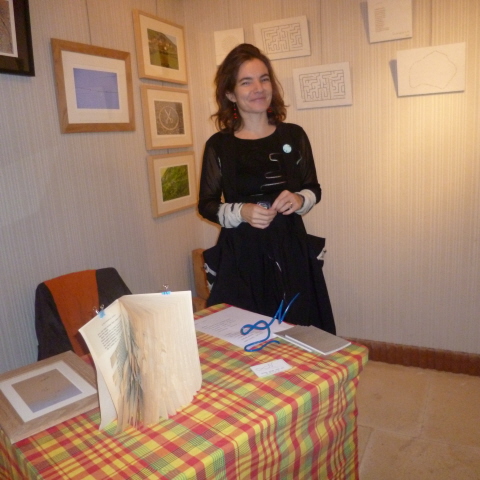 